Maryland Community College and UniversityNursing Faculty Job FairSponsored by Maryland Higher Education Commission (MHEC) and the Nurse Support Program II (NSP II)Free to all interested Registered Nurses!Meet nursing representatives from Maryland academic institutionsGain information about the Nurse Faculty RoleLearn more about Maryland’s Graduate Nursing Faculty Scholarship ServiceLight Dinner ServedWednesday, October 2, 2019; 4:30 pm – 6:30 pm
Harford Community College Darlington Hall401 Thomas Run Rd, Bel Air, MD 21015For More Information, contact Nancy Perry, Nursing Program Director, Carroll Community CollegeRSVP by September 23, 2019: nperry@carrollcc.edu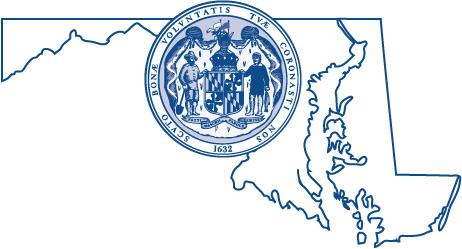 Health Services Cost Review Commission4160 Patterson Ave. Baltimore, MD 21215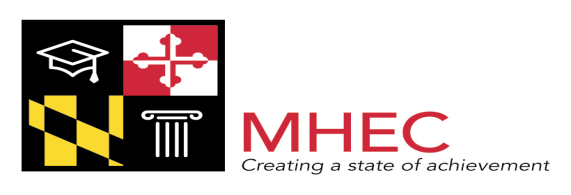 Nurse Support Program II6 N. Liberty St.Baltimore, MD  21201